Воспитатель  Шмелькова О.В. 	2014г.Интегрированное занятие для детей 4-5 лет «Пучему ноябрь пегий».Интеграция образовательных  областей: чтение художественной литературы, здоровье, коммуникация, формирование целостной картины мира.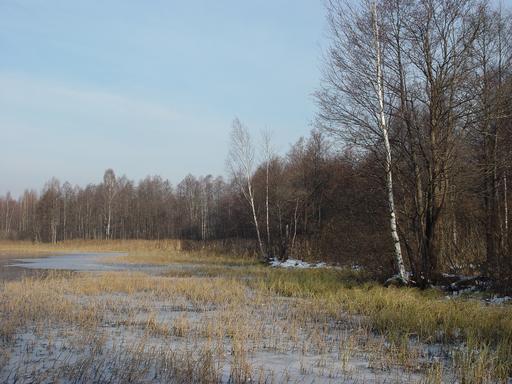 Виды деятельности:  игровая, коммуникативная, познавательно – исследовательская, восприятие художественной литературы.Задачи:Обучающие:-учить слушать сказки, оценивать поведение героев, описывать ноябрь.Развивающие:- развивать творческие способности детей, побуждая их к импровизации игровых движений.Здоровьесберегающие:- профилактика нарушений опорно-двигательного аппарата, зрения, простудных заболеваний;- вырабатывать чёткие координированные действия во взаимосвязи с речью, совершенствовать общую и мелкую моторику.Воспитательные:- формировать осознанные, взаимно доброжелательные отношения со сверстниками- формировать потребность в двигательной активности.Материалы и оборудование: презентация к сказке  Николая Сладкова  «Почему ноябрь пегий», мультимедийный проектор, компьютер, иллюстрации к сказке, игрушка зайца, маска волка, берёзка, музыкальное сопровождение.1.Организационный момент.Воспитатель (в руках держит зайца):  Ребята шла я сегодня на работу и накрылечке увидела зайца:  сидит грустный, слезки вытирает.  Спрашиваю:«Что случилось?». Заяц: Грустно мне не пойму что за время пришло: то холодно, то тепло, то снег, то дождь, то солнышко, то ветер.Воспитатель: Ребята, может быть, вы ему расскажите, какое сейчас время года? А месяц какой? Какие изменения произошли в природе?  Вот и вы ничего не знаете?  А прочитаю ка я вам сказку.Называется она «Почему ноябрь пегий». Написал  Николай Сладков.2. Чтение сказки с использованием презентации «Почему ноябрь пегий».3. Беседа по содержанию сказки.Воспитатель: - Ребята, какие герои упоминались в сказке?- Почему заяц хочет снега?- Кто еще просит снега?- Почему куропатка не хочет снега?-  Кто еще не хочет снега?- Как ведет себя туча?            - Сыплет она снег?-Почему  ноябрь называют пегим?4.Беседа по иллюстрации к сказке.Воспитатель: Дети, посмотрите – это иллюстрация к сказке.- Как вы думаете, какое время года изображено на иллюстрации?- А  как  вы  догадались? ( Нет листьев на деревьях,  пасмурно, нет зеленой травки…)- Почему нет листьев на деревьях?  (Они пожелтели и опали).- Какой нарисована земля?  (пестрая, пятнистая)Вот потому то и называют ноябрь пегим.Заяц: Спасибо ребята, что вы мне рассказали об осени. Теперь и я все знать буду. И в лесу всем расскажу. А вы со мной в лес  пойдете?  ( Да)Воспитатель: (держит в руках зайца). Ребята, вставайте и пойдём в лес.5. Прогулка в лес. (На экране картинка леса, рядом стоит берёзка, звучит шум леса)Воспитатель:  Вот мы и в лесу. Ребята, послушайте как деревья шумят. Это они с нами здороваются. А  что еще вы слышите?Конечно, это птицы, те которые не улетели, а остались у нас зимовать. Спасибо тебе зайка за то, что в лес пригласил. Ты отдохни, посиди, а мы с лесом поздороваемся.Физминутка  «Путешествие в лес».Здравствуй лес -	Широко разводят руки в стороны.Необычный лес.Полный сказок и чудес!	Повороты в право- влево с вытянутыми руками.Ты о чем шумишь листвой 	Руки подняты вверх. Выполняем покачивающиеНочью темной грозовою?	движения вправо-влево.Кто в глуши твоей таится?	Дети всматриваются вдаль, поворачиваясьЧто за зверь? Что за птица?	влево-вправо.Все открой не утаи.	Широко разводят руки в стороны.Ты же видишь -	Прижимают ладони к груди.Мы свои!	Широко разводят руки в стороны.Воспитатель: Ребята, посмотрите, какой лес густой. Вы не боитесь? (Ответы детей)А давайте представим, что мы испугались.Покажите,  как мы пугаться умеем.Упражнение на напряжение на напряжение и расслабление мышц.Воспитатель: Говорят в больших кустах	            Дети напрягают мышцы,                        По ночам таится страх.	            удерживая напряжение до дрожи.                     Я пошел к большим кустам                     «Кто же там и что же там?»                     А в кустах оказался зайчик.	     Резко расслабляют мышцы.Воспитатель: Ребята, посмотрите, какая красивая березка на опушке.И последние листочки на ней. Ветер все листочки по лесу разбросал,а эти остались. Давайте превратимся в маленькие ветерки, поиграем с листочками  и подуем на них: вдохнем через носик и выдохнем. (Воспитатель показывает.)Дыхательное упражнение «Ветерок». (На развитие длительного выдоха)Воспитатель: Ребята, посмотрите, пока мы играли,                           зайка наш задремал и не чувствует  опасности.  Вдруг откуда ни возьмись - серый волк появись. (Надеть маску волка ребёнку) Как же зайцу не попасть прямо волку в пасть?Давайте зайчика разбудим. (Дети хлопают  в  ладоши,  улюлюкают)Воспитатель (берёт зайца): Заяц волка увидал,  как осинка задрожал.                                  Ребята как осинка дрожит?Упражнение «Трясучка»Расслабить тело полностью и потрясти всеми частями. Выполняется стоя.(Способствует вибрации тканей организма   и стимулирует обменные процессы).                        Воспитатель:(посадить зайца) Надо зайца выручать, будем волка мы пугать.Фонопедическое  упражнение.Охотники  скачут,                   Цокают языком,Собаки рычат,                         рычат в низком реестре,Собаки  лают,                          имитируют  лай собак,Волк воет,                               уууууууууу,Охотники бегут,                        топ-топ-топ,Охотники стреляют.	пах-пах-пах.Воспитатель: Молодцы, ребята. Когда мы вместе даже волк нам не страшен.(Берёт в руки зайца).Заяц: Спасибо, ребята, что от волка меня спасли, побегу ка я домой. Да и вам в группу пора.Воспитатель: А нам, чтобы быстро в группе оказаться, нужно закрыть глаза, повернуться три раза вокруг себя и сказать волшебные слова: раз, два, три - лес прощай, детский сад встречай.(Дети садятся на стульчики.)6. Итог занятия.Воспитатель: Вот мы и вернулись домой. Ребята, посмотрите, зайка ушел, а нам в подарок оставил иллюстрации с героями сказки.Давайте с ними поиграем. Я начну предложение, а вы его закончите.- Заяц хочет снега, потому что…- Куропатка не хочет снега, потому что…- Медведь хочет снега, потому что…- Волки не хотят снега потому что…- Туча ходит то туда, то сюда, потому что…- Дети любят снег, потому что…- Кто скажет, как называется сказка, которую мы сегодня читали?Рефлексия.Воспитатель: Молодцы ребята. Вот сколько нового мы узнали на занятии.- Что вам понравилось? - Почему же ноябрь пегий?